ПРОГРАММАзанятий по внеурочной деятельности«Я – гражданин России»Духовно-нравственное  направлениедля учащихся 5 А классана 2015 - 2016 учебный год Программа разработана на основе Примерных программ внеурочной деятельности начального и основного образования. (М.: Просвещение, 2011), Григорьев Д.В., Степанов П.В. Внеурочная деятельность школьников.Иркутск 2015-2016 Пояснительная записка          В Концепции духовно-нравственного воспитания сформулирована высшая цель образования – высоконравственный, творческий, компетентный гражданин России, принимающий судьбу Отечества как свою личную, осознающий ответственность за настоящее и будущее своей страны, укорененный в духовных и культурных традициях российского народа.На основе национального воспитательного идеала формулируется основная педагогическая цель – воспитание нравственного, ответственного, инициативного и компетентного гражданина России.  Воспитание гражданина страны - одно из главных условий национального возрождения. Функционально грамотный гражданин - это человек, любящий Родину, умеющий реагировать на изменения в обществе, защищать свое человеческое право. Понятие ГРАЖДАНСТВЕННОСТЬ предполагает освоение и реализацию ребенком своих прав и обязанностей по отношению к себе самому, своей семье, коллективу, к родному краю, Отечеству, планете Земля. Это проблемы не только философские, социальные, экономические, но и педагогические. Важно воспитать деятельного гражданина своей Родины, а не стороннего наблюдателя. Формируя гражданина, мы, прежде всего, должны видеть в нем человека. Поэтому гражданин с педагогической точки зрения - это самобытная индивидуальность, личность, обладающая единством духовно-нравственного и правового долга. Программа “Я – гражданин России” составлена на основе  Концепции духовно-нравственного воспитания российских школьников, с учетом «Требований к результатам освоения основной образовательной программы среднего общего образования», установленных Стандартом второго поколения и основной образовательной программы образовательного учреждения.            Программа направлена на системный подход к формированию гражданской позиции школьника, создание условий для его самопознания и самовоспитания. При этом важно использовать педагогический потенциал социального окружения, помочь учащимся освоить общественно-исторический опыт путём вхождения в социальную среду, выработать свой индивидуальный опыт жизнедеятельности.           Данная программа представляет собой определенную систему содержания, форм, методов и приемов педагогических воздействий, опирается на принципы индивидуализации,   взаимодействия личности и коллектива, развивающего воспитания и единства образовательной и воспитательной среды.             Программа “Я – гражданин России”  предполагает формирование патриотических чувств и сознание на основе исторических ценностей и роли России в судьбах мира, развитие чувства гордости за свою страну; воспитание личности гражданина – патриота России, способного встать на защиту интересов страны; формирование комплекса нормативного, правового и организационно-методического обеспечения функционирования системы патриотического воспитания. Любовь к Родине, патриотические чувства формируются у детей постепенно, в процессе накопления знаний и представлений об окружающем мире, об истории и традициях русского народа, о жизни страны, о труде людей и о родной природе. Любовь к Родине формируется через понятия «малая Родина», через осознание роли семьи как ячейки общества.Цель программы: создание условий для  формирования личности гражданина и патриота России с присущими ему ценностями, взглядами, ориентациями, установками, мотивами деятельности и поведения; совершенствование системы патриотического воспитания, формирование у учащихся гражданственности и патриотизма как качеств конкурентоспособной личности, воспитание любви к Отечеству, духовности, нравственности на основе общечеловеческих ценностей.Для достижения указанной цели решаются следующие задачи:- создавать условия для эффективного гражданского и патриотического воспитания школьников;- формировать эффективную работу по  патриотическому воспитанию, обеспечивающей оптимальные условия развития у каждого ученика верности Отечеству, готовности приносить пользу обществу и государству;- утверждать в сознании и чувствах воспитанников гражданских и патриотических ценностей, взглядов и убеждений, воспитание уважения к культурному и историческому прошлому России, к традициям родного края; - развивать системы гражданского и патриотического воспитания через интеграцию урочной и внеурочной деятельности, обновление содержания образования, переноса акцента с обучения на воспитание в процессе образования; - формировать у учащихся понимание ценности семьи, ее значимость в жизни каждого человека, в жизни всей страны;- воспитывать уважительного отношения к героическому прошлому Родины, ее истории, традициям - повышать качества патриотического воспитания через организаторскую и пропагандистскую деятельность с целью дальнейшего развития патриотизма как стержневой духовной составляющей гражданина России.Общая характеристика курса внеурочной деятельностиДанный курс подготовлен для учащихся 5-х классов. Продолжительность одного занятия 45 минут. Форма организации работы по программе в основном – коллективная, а также используется групповая и индивидуальная формы работы.БеседыКлассный час  СообщенияВстречи с интересными людьмиПросмотр и обсуждение видеоматериала  Экскурсии -  Поездки, походы по историческим и памятным местам    Практические занятияКоллективные творческие делаСоревнованияПоказательные выступленияПраздникиВикториныИнтеллектуально-познавательные игрыТрудовые делаТренингиНаблюдение учащихся за событиями в городе, странеОбсуждение, обыгрывание проблемных ситуацийЗаочные путешествияАкции благотворительности, милосердияТворческие проекты, презентации Проведение выставок семейного художественного творчества Сюжетно - ролевые игры гражданского и историко-патриотического содержания  (урочная, внеурочная, внешкольная)Место проведения: школа, семья, учреждения дополнительного образования.   Время проведения: первая и вторая половина учебного дня, выходные, каникулы.Предполагаемые результаты реализации программы1 уровень   У учащихся должно быть сформировано ценностное отношение к России, своему народу, краю, государственной символике, законам РФ, старшему поколению, к природе.  Учащиеся должны имеют знания о значимых страницах истории страны, о примерах исполнения гражданского и патриотического долга, о традициях и культурном достоянии своего края, о моральных нормах и правилах поведения, об этических нормах взаимоотношений в семье, между поколениями, знать традиции своей семьи и образовательного учреждения, бережно относятся к ним.2 уровень  Учащиеся  должны обладать опытом ролевого взаимодействия и реализации гражданской, патриотической позиции, опытом взаимодействия с людьми разного возраста,  неравнодушными к жизненным проблемам других людей, уметь сочувствовать человеку, находящемуся в трудной ситуации, видеть красоту в окружающем мире, в поведении, поступках людей.  Школьники должны обладают начальными представлениями о правах и обязанностях человека, гражданина, семьянина, товарища, эстетического отношения к окружающему миру и самому себе.3 уровеньПриобретение школьниками личного опыта участия в экологических инициативах, проектах, в природоохранной деятельности в школе,  в окружающем мире.Личностные, метапредметные, предметные результаты освоения Предметные результаты:Знание:- общечеловеческих ценностей;- прав человека на образование в РФ;- государственных символов России, области, города;  - документов, в которых указаны права и обязанности гражданина РФ;-  прав и обязанностей обучающихся;  - способы защиты своих прав, предусмотренных законом; - государственных органов, призванных защищать права ребёнка; - конкретных правил поведения в семье, в своём доме, гостях, общественных местах, транспорте; - правил дорожного движения и пожарной безопасности.Метапредметные результаты: - выполнять правила поведения, разъяснять их другим детям; - оценивать свои поступки и поступки других людей с точки зрения выполнения этих правил; - выбирать способ поведения в соответствии с этими правилами; - ценить общественный порядок и деятельность по его охране; - добросовестно выполнять обязанности учащихся школы.- вступать в различные коммуникации с учетом правил общения.Личностные результаты:развитие творческих способностей;осознание ответственности за судьбу страны, формирование гордости за сопричастность к деяниям предыдущих поколений;способность к самореализации в пространстве российского государства;формирование активной жизненной позиции; знание и соблюдение норм правового государства;осознание   обучающимися    высших    ценностей,    идеалов,    ориентиров, способность руководствоваться ими в практической деятельности. Конечным   результатом  реализации   Программы  должна   стать  активная гражданская   позиция   и   патриотическое   сознание   обучающихся,   как основа личности гражданина России.Формы и средства контроляДиагностика нравственной воспитанности по методике М.И.Шиловой;  Анкета «Необитаемый остров»;  «Настоящий друг» (А.С.Прутченков);Методика – тест «Хороший ли ты сын (дочь) (Л.И.Лаврентьева); Изучение самооценки личности   школьника;  Методика определения самооценки (Т.В.Дембо, С.Я.Рубинштейн);Проектная методика «Автопортрет»;Конкурс рисунков «Я и мой класс»;Изучение удовлетворенности учащихся школьной жизнью по методике А.А. Андреева;Социометрия;Определение социальной активности школьника по методике Е.Н.Степанова; Методики «Пословицы» (С.М.Петрова), «Наши отношения» (Л.М.Фридман);Диагностика уровня воспитанности (методика Н.П. Капустиной);Тест «Размышляем о жизненном опыте» (.Е.Щурковой).Содержание внеурочного курса Программа “Я – гражданин России” рассчитана на учащихся 5 класса. Она включает  шесть  направлений, связанных между собой логикой формирования подлинного гражданина России.Направления программы Направление «Я и я» Направление «Я и семья» Направление «Я и культура»Направление «Я и школа» Направление «Я и моё Отечество» Направление «Я и планета»Формирование гражданского отношения к себе(направление «Я и Я»)Содержание деятельностиВ содержание деятельности по данному направлению программы входит осмысление ребенком формирование гражданского отношения к себе.Задачи: -формировать правосознание и воспитывать гражданскую ответственность; - формировать сознательное отношение к своему здоровью и здоровому образу жизни; - воспитывать у детей понимание сущности сознательной дисциплины и культуры поведения, ответственности и исполнительности, точности при соблюдении правил поведения в школе, дома, в общественных местах; - формировать потребность к самообразованию, воспитанию своих морально-волевых качеств. Содержание проблемыЯ часть природы, моя жизнь - величайший дар природы. Мое жизненное предназначение. Я носитель мужского или женского начала. Мужественность и женственность. Характерные черты мужчины и женщины. Смысл красоты детства, юности, зрелости, старости. Самопознание - это открытие себя, изучение свойств и качеств своей личности, ее направленности, характера, темперамента, способностей, познавательных процессов. Самообразование -приобретение новых знаний, совершенствование своего ума, выработка умений и навыков самостоятельной работы.Предполагаемый результат деятельности: Высокий уровень самосознания, самодисциплины, понимание учащимися ценности человеческой жизни, здоровья, справедливости, бескорыстия, уважения человеческого достоинства, милосердия, доброжелательности, способности к сопереживанию. Формирование гражданского отношения к своей семье(направление «Я и семья»)Содержание деятельности.Основное содержание данного направления - подготовка к выполнению основных социальных ролей: дочери, сына, брата, сестры, мужа, жены, родственника.Исходное положение: семья - главный фактор воспитания семьянина. Гражданственность проявляется в любви к родителям, родственникам. Учащиеся должны знать свои семейные традиции, уметь любить и беречь своих близких.Задачи: -формировать уважение к членам семьи; -воспитывать семьянина, любящего своих родителей; -формировать у детей понимание сущности основных социальных ролей: дочери, сына, мужа, жены. Содержание проблемыГражданин и семья. Происхождение семьи. Поведение и действия достойного сына, дочери. Отношения в семье. Вежливость, трудолюбие. Верность-основа семьи.Преемственные связи: деды - родители, родители - дети, дети -- внуки. Социальные семейные роли отца и матери, сына и дочери, внука и внучки, бабушки и дедушки.Предполагаемый результат деятельности: -сформировано представление о том, что настоящий мужчина обладает умом, решительностью, смелостью, благородством; - сформировано представление о том, что настоящая женщина отличается добротой, вниманием к людям, любовью к детям, умением прощать; -сформировано представление о том, что настоящий сын и дочь берегут покой членов семьи, готовы помочь старшим в работе по дому, не создают конфликтов, умеют держать данное слово, заботятся о своей семье. Формирование гражданского отношения к искусству(направление «Я и культура»)Содержание деятельностиФормирование отношения к искусству.Задачи: -воспитывать у школьников чувство прекрасного, развивать их творческое мышление, художественные способности, формировать эстетические вкусы, идеалы; формировать понимание значимости искусства в жизни каждого гражданина Содержание проблемыРазвитие духовной нравственности воспитанников на основе организации интегрированного обучения, в основе которого положены календарные праздники и художественные образы.Предполагаемый результат деятельности: умение видеть прекрасное в окружающей жизни, занятие детей одним из видов искусства в кружках художественного цикла, участие в художественной самодеятельности. Формирование гражданского отношения к школе(направление «Я и школа»)Содержание деятельностиОсновным содержанием деятельности по данному направлению является осмысление школьником необходимости научных знаний как условий нормальной жизнедеятельности в современном мире.Исходные положения: в школе учащиеся не только получают знания, но и учатся жить. Школа - источник формирования качеств гражданина. 3адачи:- формировать у детей осознание принадлежности к школьному коллективу, стремление к сочетанию личных и общественных интересов, к созданию атмосферы подлинного товарищества и дружбы в коллективе; - воспитывать сознательное отношение к учебе, развивать познавательную активность, формировать готовность школьников к сознательному выбору профессии; - воспитывать сознательную дисциплину и культуру поведения; - вырабатывать потребность учащихся в постоянном пополнении своих знаний, в укреплении своего здоровья; - воспитывать сознательную готовность выполнять Устав школы. Содержание проблемы Гражданин и школьный коллектив. Интересы личностные и коллективные. Знания в жизни человека.Познавательная активность и культура умственного труда. Выполнение роли хозяина в школе. Участие в самоуправлении.Предполагаемый результат деятельности: осознание учеником роли знаний в жизни человека, овладение этикой взаимоотношений «ученик – учитель», «ученик - ученик», выполнение распорядка работы школы и возложенных на учащегося обязанностей, умение пользоваться правами ученика, выполнение роли хозяина в школе, поддерживающего обстановку доброжелательности и радости общения, уважения друг к другу. Формирование гражданского отношения к Отечеству(направление «Я и мое Отечество»)Содержание деятельностиВ содержание деятельности входит осмысление ребенком себя как части своей Родины, гражданина, патриота своего Отечества.Исходные положения: каждый человек не только сын или дочь своих родителей, но и гражданин Отечества. Отечество начинается с уголка, где человек родился.Задачи: - развивать общественную активность обучающихся, воспитывать в них сознательное отношение к народному достоянию, верность к боевым и трудовым традициям старшего поколения, преданность к Отчизне, готовность к защите ее свободы и независимости; - воспитывать политическую культуру, чувство ответственности и гордости за свою страну. Содержание проблемыСегодня очень актуален вопрос патриотического воспитания. Важно уберечь детей от перерастания протеста против накопившихся проблем в обществе в неприязнь и враждебность к Отечеству, его народу.Предполагаемый результат деятельности: убежденность обучающихся в том, что настоящий гражданин любит и гордится своей Родиной, изучает ее историко-культурное, духовное наследие, верен своему гражданскому долгу и готов к защите Отечества. Формирование гражданского отношения к планете(направление «Я и Планета»)Содержание деятельностиВ содержание деятельности входит осмысление ребенком себя как части планеты Земля. Каждый гражданин - в ответе не только за себя, свою семью, но и за всю Планету.Мир сегодня - это гуманизация всех специальных, межгосударственных и межчеловеческих отношений. Общечеловеческое единение в решении глобальных проблем рассматривается как выход из кризисной ситуации, связанной с экологическими и социальными проблемами.Задачи: - воспитывать понимание взаимосвязей между человеком, обществом, и природой; - формировать эстетическое отношение детей к окружающей среде и труду как источнику радости и творчества людей. Предполагаемый результат деятельности: обучающиеся должны серьезно задуматься над своим существованием на планете Земля и над тем, как ее сохранить. Настоящий гражданин любит и бережет природу, занимает активную позицию в борьбе за сохранение мира на Земле. Учебно-тематическое планированиеТематическое планирование(34 ч.) Материально-техническое обеспечение программы:компьютер на рабочем месте учителя;компьютерный класс (сеть, сервер); презентационное оборудование;выход в Интернет;энциклопедия Кирилла и МефодияЦОР «Я живу в России» и др.Диагностика нравственной воспитанности по методике М.И.Шиловой Приложение 1     Диагностическая таблица уровней нравственной воспитанности (УНВ) отражает пять основных показателей нравственной воспитанности школьника: Отношение к обществу, патриотизмОтношение к умственному трудуОтношение к физическому трудуОтношение к людям (проявление нравственных качеств личности)Саморегуляция личности (самодисциплина)По каждому показателю сформулированы признаки и уровни формирующихся качеств (от 3-го уровня до нулевого уровня). Баллы по каждому показателю независимо друг от друга выставляют учитель и родители. Полученные в ходе диагностики баллы суммируются по каждому показателю и делятся на два (вычисляем средний балл).  Полученные средние баллы по каждому показателю вносятся в сводный. Затем средние баллы по всем показателям суммируются. Полученное числовое значение определяет уровень  нравственной воспитанности (УНВ) личности ученика: Невоспитанность (от 0 до 10 баллов) характеризуется отрицательным опытом поведения ученика, которое с трудом исправляется  под влиянием педагогических воздействий, неразвитостью самоорганизации  и саморегуляции.Низкий уровень воспитанности  (от 11 до 20 баллов) представляется слабым, еще неустойчивым опытом положительного поведения, которое регулируется в основном требованиями старших и другими внешними стимулами и побудителями, при этом саморегуляция и самоорганизация ситуативны.Средний уровень воспитанности (от 21 до 40 баллов) характеризуется самостоятельностью, проявлениями саморегуляции и самоорганизации, хотя активная общественная позиция еще не вполне сформирована. Высокий уровень воспитанности (от 31 до 40 баллов) определяется устойчивой и положительной самостоятельностью в деятельности и поведении на основе активной общественной, гражданской позиции. Таким образом формируется  оценка нравственных качеств личности. Необходимо, однако, помнить, что средний балл, выявляемый с помощью «сводного листа», помогает лишь выделить тенденцию, общую характеристику положения дел в классе и предусмотреть целенаправленную работу как с классом в целом, так и с отдельными детьми. Напомним, что управление процессом воспитания предполагает обсуждение и анализ итогов диагностики. Такой анализ необходимо осуществлять на педагогическом консилиуме, на родительском собрании, в индивидуальной беседе с учащимися, коллективно с классом, с группой учащихся, т.е. в разной форме и разными методами.Диагностическая программа изучения уровней проявления воспитанности младшего школьникаПриложение 2Методика определения самооценки   (Т.В.Дембо, С.Я.Рубинштейн)Исследование самооценки с самого начала проводится в форме свободной беседы. Ребенку объясняется следующая инструкция.Ниже нарисованы лесенки, обозначающие здоровье, умственное развитие, характер и счастье. Если условно на этих лесенках расположить людей, то на верхней ступени первой лестницы расположатся "самые здоровые", а на нижней - "самые больные", по аналогичному принципу расположатся люди и на остальных лесенках. Укажите свое место на ступеньках всех лестниц.
После разметки испытуемым шкал начинается следующий этап опыта - экспериментально спроецированная беседа, начиная со шкалы "счастье". Ее последовательность и план примерно таковы: 1. Каким образом Вы оцениваете себя "по счастью" (желательно добиться четкой словесной оценки). Это важно с двух точек зрения: во-первых, важно насколько она коррелирует с обозначенной на шкале точкой, во-вторых, словесная оценка позволяет перейти к выяснению ее содержательной части.2. Чего Вам не хватает, чтобы быть самым счастливым?3. Что нужно изменить, чтобы достичь этого состояния?4. Какие люди, с Вашей точки зрения, самые счастливые и почему?5. Какие люди, с Вашей точки зрения, самые несчастные и почему?  Если испытуемый дает низкую оценку по этой шкале, необходимо уточнить: "Кто виноват в сложившейся ситуации?". Важно понять, кого испытуемый обвиняет в причине несчастья - себя или окружающий мир, необходимо при этом определить, какие свойства мира имеет в виду испытуемый. Аналогичная процедура беседы проводится и при наличии очень высокой отметки на шкале.Вслед за беседой по поводу шкалы "счастье" переходят к обсуждению показателей других основных шкал: характеристике ума, здоровья. В целом план беседы по каждой шкале всегда строится примерно в следующей последовательности.1. Выяснение содержания актуальной оценки.2. Выяснение полюсов шкалы.3. Выяснение содержания желаемой оценки, способа ее достижения.Дети с адекватной самооценкой, как правило, отмечают "свое место" на 4-5 ступеньках лесенки. Завышенная самооценка проявляется в выборе "своего места" на 1-2 ступеньках, дети с заниженной самооценкой отводят себе место на последних, 7-9 ступеньках лесенки. Сравнение самооценок ребенка по разным шкалам дает возможность определить сферу, в которой он чувствует себя достаточно уверенно, психологически комфортно (адекватная самооценка), и сферы, вызывающие у ребенка напряжение и проблемы (неадекватная самооценка).Приложение 3Изучение самооценки личности школьника.Цель: нахождение количественного выражения уровня самооценки методом набора слов, соответствующих "идеалу" и "антиидеалу".Инструкция: Перед вами - ряд положительных качеств и ряд отрицательных (по 10 качеств в каждом столбце). Перепишите их с доски и подчеркните те, которые у вас есть.      "Идеал"                       "Антиидеал"Лучше, если каждый ряд будет состоять из 10 слов, так как находить коэффициент самооценки проще. Если в графе "Идеал" подчеркнуто 8-9 качеств, то коэффициент равен 0,9 или 0,8. Это свидетельствует о завышенной самооценке. Если по "Антиидеалу" такая картина, то это говорит о заниженной самооценке.Приложение 4 Анкет-опросник «Настоящий друг»(Прутченков А.С.Наедине с собой. М. 1996, стр. 154)1. Делится новостями о своих успехах.2. Оказывает эмоциональную поддержку.3. Добровольно помогает в случае нужды.4. Стремиться, чтобы другу было приятно в его обществе.5. Не завидует другу.6. Защищает друга в его отсутствие.7. Терпим к остальным друзьям своего друга.8. Хранит доверенные ему тайны.9. Не критикует друга публично.10. Не ревнует друга к остальным людям.11. Стремится не быть назойливым.12. Не поучает, как нужно жить.13. Уважает внутренний мир друга.14. Не использует доверенную тайну в своих целях.15. Не стремиться переделать друга по своему образцу.16. Не предает в трудную минуту.17. Доверяет свои самые сокровенные мысли.18. Понимает состояние и настроение друга.19. Уверен в своем друге.20. Искренен в общении.21. Первым прощает ошибки друга.22. Радуется успехам и достижениям друга.23. Не забывает поздравить друга.24. Помнит о друге, когда того нет рядом.25. Может сказать другу то, что думает.Обработка результатов:За каждый ответ «да» поставьте себе 2 балла, за ответ «не знаю» – по 1баллу, за ответ «нет» – 0 баллов. Сложите полученные очки.От 0 до 14 баллов.Вы еще не оценили до конца всех прелестей и достоинств дружбы. Скорее всего, вы не доверяете людям, поэтому с вами трудно дружить.От 15 до 35 баллов. У вас есть опыт дружбы, но есть и ошибки. Хорошо, что вы верите в настоящую дружбу и готовы дружить.От 35 до 50 баллов.Вы настоящий друг, верный и преданный. С вами тепло и радостно, ваши друзья чувствуют себя спокойно и надежно, доверяют вам, и вы платите им тем же.Приложение 5Методика-тест «Хороший ли ты сын (дочь)?»(Лаврентьева Л.И., Ерина Э.Г., Цацинская Л.И. Нравственное воспитание в начальной школе // Завуч начальной школы. 2004, № 6, стр. 118)Поставь против каждого вопроса знак «+» или знак «–» в зависимости от того, положительный или отрицательный ответ ты дашь.1. Если тебе приходится неожиданно задержаться в школе, на прогулке или внезапно уйти из дому, сообщаешь ли ты об этом родным (запиской, по телефону, через товарищей)?2. Бывают ли случаи, что родители заняты какой-то большой работой, а тебя отправляют на улицу или в кино, «чтобы не крутился под ногами»?3. Отложи на минутку книжку и осмотри квартиру не своими, а мамиными глазами: нет ли в комнате вещей, которые лежат не на месте?4. Можешь ли ты сразу, никуда не заглядывая, назвать дни рождения родителей, бабушки, дедушки, братьев, сестер?5. Свои нужды (купить коньки, мяч) ты, наверное, знаешь хорошо. А известно ли тебе, какая вещь срочно необходима матери или отцу и когда собираются ее приобрести?6. Случается ли, что помимо маминого поручения, ты выполняешь какую-нибудь работу «от себя», по своей инициативе?7. Мама угощает тебя апельсином, конфетой. Всегда ли ты проверяешь, досталось ли вкусное взрослым?8. У родителей выдался свободный вечер. Они собираются в гости или в кино. Выражаешь ли ты свое нежелание остаться дома (просишь их не уходить, требуешь взять с собой, говоришь, что тебе одному страшно, или, может быть, молча сидишь с кислым и недовольным лицом)?9. У вас дома взрослые гости. Приходится ли родным напоминать тебе, что надо заняться тихим делом, не мешать им, не вмешиваться в их разговор?10. Стесняешься ли ты дома, в гостях подать маме пальто или оказать другие знаки внимания?Обработка результатов: Если ты очень хороший сын или дочь, знаки у тебя должны получиться такие: «+ – – + + + + – – –». Если картина получилась противоположная, тебе надо всерьез призадуматься, каким ты растешь человеком. Если же есть некоторые несовпадения, не огорчайся. Дело вполне можно поправить.Приложение 6Методика «Автопортрет»Проективный рисуночный тест «Автопортрет» применяется в целях диагностики бессознательных эмоциональных компонентов личности  (самооценка, актуальное состояние, невротические реакции тревожности, страха, агрессивности). Проективные рисуночные тесты человека первоначально использовались для диагностики уровня интеллектуального развития детей и подростков (F. Goodenough, 1926), далее возможности данной методики были расширены для интерпретации специфических личностных особенностей человека, его социальных взаимодействий и адаптации (K. Machover, 1949). По определению автопортрет – это изображение человека, созданное им самим. Изображая себя, человек воссоздает основные черты собственных телесных нужд и внутренних конфликтов. Богатая проекция личностной динамики, проявляющаяся в рисунке, открывает для метода возможность анализа достоинств и конструктивных потенций, равно как и анализа нарушений.В процессе интерпретации «схемы тела» можно судить, полностью ли соответствует полученная графическая продукция физическим и  психологическим переживаниям человека, какие органы тела несут определенный смысл, каким образом соматически закреплены и обозначены желания человека, его конфликты, компенсации и социальные установки. Интерпретация  результатов  данного  тестаПриложение 7Методика изучения удовлетворённости учащихся школьной жизнью(разработана кандидатом психологических  наук А.А. Андреевым)Цель: определить степень удовлетворенности учащихся школьной жизнью.Ход проведения. Учащимся предлагается прочитать (прослушать) утверждения и оценить степень согласия с их содержанием по следующей шкале: 4 - совершенно согласен 3 - согласен 2 - трудно сказать 1 - не согласен 0 - совершенно не согласенЯ иду утром в школу с радостью.В школе у меня обычно хорошее настроение.В нашем классе хороший классный руководитель.К нашим школьным учителям можно обратиться за советом и помощью в трудной жизненной ситуации.У меня есть любимый учитель.В классе я могу всегда свободно высказать свое мнение.Я считаю, что в нашей школе созданы все условия для развития моих способностей.У меня есть любимые школьные предметы.Я считаю, что школа по-настоящему готовит меня к самостоятельной жизни.10.На летних каникулах я скучаю по школе.Обработка полученных данных: показателем удовлетворенности учащихся школьной жизнью (У) является частное от деления общей суммы баллов ответов всех учащихся на общее количество ответов.Если У больше 3, то можно констатировать о высокой степени удовлетворенности, если же У больше 2, но меньше 3 или У меньше 2, то это соответственно свидетельствует о средней и низкой степени удовлетворенности учащихся школьной жизнью.Приложение 8Анкета №3Методика исследования межличностных взаимоотношений методом социометрии.Данная методика предполагает выбор партнера для совместной акции путемответа на вопросы типа: “С кем бы ты хотел?”. Такие вопросы называются критериями выбора.Порядок проведения исследования.Каждый член группы (класса) должен назвать фамилии тех, кого он выбирает. Для этого предварительно составляются вопросы для анкетирования с учетом возрастных особенностей опрашиваемых.Так, для школьников 4-5-6 классов можно предположить следующий вариантвопросов:1. С кем бы ты хотел учить уроки, готовиться к контрольным работам?2. Кого бы ты пригласил на свой день рождения?3. Кто тебе больше всех нравится в классе?4. Кого бы ты хотел иметь соседом по двору, подъезду?5.С кем бы ты предпочел пойти в поход, выполнять ответственные поручения?6.Если бы у тебя были коллекционные картинки, марки, наклейки, значки,кому бы ты мог их подарить?Обработка полученных данных.На основе ответов школьников составляют матрицу (таблицу), которая дает представление о положении, занимаемом каждым учеником в классе в системе межличностных отношений.Образец матрицыЗнаком “+” обозначен выборЧтобы нагляднее представить положение каждого ученика в группе, на основе  таблицы (матрицы) составляется карта групповой дифференциации. она состоит из четырех концентрически расположенных окружностей.Примечание: На данной карте не все связи, чтобы не загромождать ее условными обозначениями.В первом круге (в центре) карты располагаются учащиеся, получившие наибольшее число выборов, во втором - получившие более половины или половину  максимального числа выборов; в третьем - менее половины максимального числа, а в четвертый круг попадают учащиеся, не получившие ни одного выбора.На карте все обозначения условны: так, мальчики отмечены треугольниками,а девочки кружками. В каждом треугольнике или кружочке ставится число, соответствующее номеру, под которым школьник значится в матрице.Треугольники или кружочки соединяются сплошной линией, если выбор устойчив. Если он односторонен, то стрелка указывает в сторону предпочитаемого ученика. Если же выбор взаимный, то можно поставить стрелки в обе стороны.Неустойчивый взаимный выбор (ученики выбрали один-другого по 1-2 позициям) на карте обозначается штриховой линией со стрелками в обе стороны.Неустойчивый невзаимный выбор на карте обозначается штриховой линиейсо стрелкой в сторону выбираемого ученика.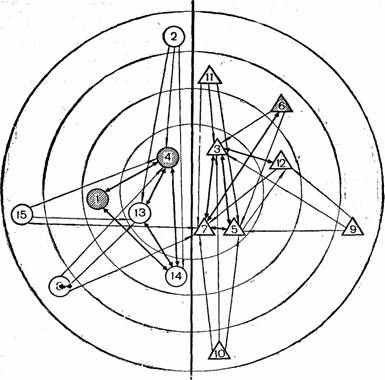 Рис. 1Социограмма (рис. 1) представляет собой четыре концентрические окружности, в которые помещают все номера учащихся класса. В первый круг (центральный) помещают тех, кто набрал наибольшее количество положительных выборов (так называемые «социометрические звезды», которые имеют в два раза больше среднего количества выборов), во второй круг -«предпочитаемых» (имеющих среднее количество выборов), в третий — «пренебрегаемых» (число выборов меньше среднего), в четвертый—«изолированных» (не получивших ни одного выбора). Взаимный выбор обозначают сплошной линией между двумя соответствующими номерами, невзаимный—сплошной линией со стрелкой (от того, кто выбирал, к тому, кого он выбрал). Для большей наглядности или при большом количестве учащихся в классе указанные линии целесообразно вычерчивать различными цветами. Номера формальных лидеров (комсорга, старосты и т. п.) Рис. 1Социограмма (рис. 1) представляет собой четыре концентрические окружности, в которые помещают все номера учащихся класса. В первый круг (центральный) помещают тех, кто набрал наибольшее количество положительных выборов (так называемые «социометрические звезды», которые имеют в два раза больше среднего количества выборов), во второй круг -«предпочитаемых» (имеющих среднее количество выборов), в третий — «пренебрегаемых» (число выборов меньше среднего), в четвертый—«изолированных» (не получивших ни одного выбора). Взаимный выбор обозначают сплошной линией между двумя соответствующими номерами, невзаимный—сплошной линией со стрелкой (от того, кто выбирал, к тому, кого он выбрал). Для большей наглядности или при большом количестве учащихся в классе указанные линии целесообразно вычерчивать различными цветами. Номера формальных лидеров (комсорга, старосты и т. п.) Таким образом, в социальной психологии принято обозначать положениеличности в группе в следующих категориях:“Звезда” -  член группы, получившей наибольшее количество выборов (на карте он размещается в I зоне, в центре). Он популярен. Однако, “звезд” в группе немного - 1-2, реже - 3-4 человека.“Предпочитаемый” - член группы, получивший более половины или половину максимального числа выборов. На карте он помещается во II зоне.“Оттесненный” - термин, обозначающий члена группы, получающего менееполовины от максимального числа выборов. (В III зоне.).“Изолированный” - лицо, которое не получает ни одного выбора. На карте его  помещают в IV зоне.В дальнейшем следует выяснить следующее:1. Какие качества личности “Звезды”, “Предпочитаемого” наиболее ценимычленами группы?2. Чем объясняется положение в классе тех, кого никто не выбрал?Популярность тех или иных учеников в классе объясняется рядом обстоятельств. Так, “Звезда” умеет устанавливать контакт с одноклассниками. “Популярные” часто общительны, хорошо учатся. Они понимают и оценивают состояниесвоих товарищей по классу, помогая им, входят в их положение.В отдельных же случаях среди школьников популярными оказываются ученики с сомнительным поведением и личностными качествами, не отвечающими высоким нормам морали.Причин непопулярности также может быть немало.В одних случаях - это безразличие к собственной учебе и успеваемости своиходноклассников. В других - бездеятельность, пренебрежительное отношение к мнению своих товарищей, бездеятельность, вялость, что отталкивает от них большинство учащихся.Выявление характера межличностных отношений в классе рекомендуетсяпроводить два - три раза в год, что позволяет определить эффективность проводимой классным руководителем воспитательной работы и корректировать ее в дальнейшем.Приложение 9Уровень воспитанности учащихся  (методика Н.П. Капустина)                                                                                                                                 Качества личности, которые надо выработать в себе, чтобы достичь успехаОценка результатов:5 – всегда	По каждому качеству выводится одна среднеарифметическая оценка.4 – часто	В результате каждый ученик имеет 5 оценок.3 – редко2 – никогда1 – у меня другая позицияЗатем 5 оценок складываются и делятся на 5. Средний балл и является условным определением уровня воспитанности.Средний балл5 - 4,5 – высокий уровень (в)4,4 – 4 – хороший уровень (х)3,9 – 2,9 – средний уровень (с)2,8 – 2 – низкий уровень (н)Приложение 10Тест «Размышляем о жизненном опыте» составлен доктором педагогических наук Н.Е. ЩурковойЦель: выявить нравственную воспитанность учащихся.Ход проведения. Для успешного проведения теста необходима абсолютная тишина, анонимность (возможно лишь указать половую принадлежность, поставив в углу листа букву «ю» – юноша, «д» – девушка).Предварительно подготавливаются листы бумаги для более удобного подсчета результатов.Важно проследить за тем, чтобы во время тестирования атмосфера содействовала сосредоточенности, искренности, откровенности.Вопросы теста должны быть прочитаны поочередно ровным монотонным голосом, чтобы интонационная насыщенность не влияла на выбор ответа.Учащимся предлагается выбрать один из трех предложенных ответов и обозначить его в графе (а, б, в) знаком *.На пути стоит человек. Вам надо пройти. Что делаете?а) обойду, не потревожив;б) отодвину и пройду;в) смотря какое будет настроение.Вы замечаете среди гостей невзрачную девушку (или малоприметного юношу), которая (который) одиноко сидит в стороне. Что делаете?а) ничего, какое мое дело;б) не знаю заранее, как сложатся обстоятельства;в) подойду и непременно заговорю.Вы опаздываете в школу. Видите, что кому-то стало плохо. Что делаете?а) тороплюсь в школу;б) если кто-то бросится на помощь, я тоже пойду;в) звоню по телефону 03, останавливаю прохожих...Ваши знакомые переезжают на новую квартиру. Они старые. Что делаете?а) предложу свою помощь;б) я не вмешиваюсь в чужую жизнь;в) если попросят, я, конечно, помогу.Вы покупаете клубнику. Вам взвешивают последний оставшийся килограмм. Сзади слышите голос, сожалеющий о том, что не хватило клубники для сына в больницу. Как реагируете на голос?а) сочувствую, конечно, но что поделаешь в наше трудное время;б) оборачиваюсь и предлагаю половину;в) не знаю, может быть, мне тоже будет очень нужно.Вы узнаете, что несправедливо наказан один из ваших знакомых. Что делаете в этом случае?а) очень сержусь и ругаю обидчика последними словами;б) ничего: жизнь вообще несправедлива;в) вступаюсь за обиженного.Вы дежурный. Подметая пол, Вы находите деньги. Что делаете?а) они мои, раз я их нашел;б) завтра спрошу, кто их потерял;в) может быть, возьму себе.Сдаете экзамен. На что рассчитываете?а) на шпаргалки, конечно: экзамен — это лотерея;б) на усталость экзаменатора: авось, пропустит;в) на свои знания.Вам предстоит выбрать профессию. Как будете это делать?а) найду что-нибудь рядом с домом;б) поищу высокооплачиваемую работу;в) хочу создавать нечто ценное на земле.Какой из трех предложенных видов путешествия Вы выберете?а) по России;б) по экзотическим странам;в) по одной из ведущих развитых стран.Вы пришли на субботник и видите, что все орудия труда разобраны. Что предпримете Вы?а) поболтаюсь немного, потом видно будет;б) ухожу немедленно домой, если не будут отмечать присутствующих;в) присоединюсь к кому-нибудь, стану работать с ним.Некий волшебник предлагает Вам устроить Вашу жизнь обеспеченной без необходимости работать. Что Вы ответите этому волшебнику?а) соглашусь с благодарностью;б) сначала узнаю, скольким он обеспечил, таким образом, существование;в) отказываюсь решительно.Вам дают общественное поручение. Выполнять его не хочется. Как Вы поступите?а) забываю про него, вспомню, когда потребуют отчет;б) выполняю, конечно;в) увиливаю, отыскиваю причины, чтобы не вспоминать.Вы побывали на экскурсии в замечательном, но малоизвестном музее. Сообщите ли кому-нибудь об этом?а) да, непременно скажу и постараюсь сводить их в музей;б) не знаю, как придется;в) зачем говорить, пусть каждый решает, что ему надо.Решается вопрос, кто бы мог выполнить полезную для коллектива работу. Вы знаете, что способны это сделать.11о что Вы делаете в данный момент?а) поднимаю руку и сообщаю о своем желании сделать работу;б) сижу и жду, когда кто-то назовет мою фамилию;в) я слишком дорожу своим личным временем, чтобы соглашаться.Вы с товарищами собрались ехать на дачу в солнечный теплый день. Вдруг Вам звонят и просят отложить поездку ради важного общего дела. Что делаете?а) еду на дачу согласно плану;б) не еду, остаюсь, конечно;в) жду, что скажет мой товарищ.Вы решили завести собаку. Какой из трех вариантов Вас устроит?а) бездомный щенок;б) взрослый пес с известным Вам нравом;в) дорогой щенок редкой породы.Вы собрались отдыхать после работы (учебы). И вот говорят: «Есть важное дело. Надо». Как реагируете?а) напомню о праве на отдых;б) делаю, раз надо;в) посмотрю, что скажут остальные.С Вами разговаривают оскорбительным тоном. Как к этому относитесь?а) отвечаю тем же;б) не замечаю, это не имеет значения;в) разрываю связь.Вы плохо играете на скрипке (или на любом другом музыкальном инструменте). Ваши родители Вас непременно хвалят и просят сыграть для гостей. Что делаете?а) играю, конечно;б) разумеется, не играю;в) когда хвалят, всегда приятно, но ищу повод увильнуть от игры.Вы задумали принять гостей. Какой вариант Вы предпочтете?а) самому (самой) приготовить все блюда;б) закупить полуфабрикаты в магазине «Кулинария»;в) пригласить гостей на кофе.Вдруг узнаете, что школу закрыли по каким-то особым обстоятельствам. Как встречаете такое сообщение?а) бесконечно рад, гуляю, наслаждаюсь жизнью;б) обеспокоен, строю планы самообразования;в) буду ожидать новых сообщений.Что Вы чувствуете, когда на Ваших глазах хвалят кого-то из Ваших товарищей?а) ужасно завидую, мне неудобно;б) я рад, потому что и у меня есть свои достоинства;в) я, как все, аплодирую.Вам подарили красивую необычной формы авторучку. На улице к Вам подходят два парня и требуют отдать им подарок. Что делаете?а) отдаю – здоровье дороже;б) постараюсь убежать от них, говорю, что ручки у меня нет;в) подарков не отдаю, вступаю в борьбу.Когда наступает Новый год, о чем чаще всего думаете?а) о новогодних подарках;б) о каникулах и свободе;в) о том, как жил и как собираюсь жить в новом году.Какова роль музыки в Вашей жизни?а) она мне нужна для танцев;б) она доставляет мне наслаждение духовного плана;в) она мне просто не нужна.Уезжая надолго из дома, как Вы себя чувствуете вдали?а) снятся родные места;б) хорошо себя чувствую, лучше, чем дома;в) не замечал (не замечала).При просмотре информационных телепрограмм портится ли иногда Ваше настроение?а) нет, если мои дела идут хорошо;б) да, в настоящее время довольно часто;в) не замечал (не замечала).Вам предлагают послать книги в далекое горное село. Что делаете?а) отбираю интересное и приношу;б) ненужных мне книг у меня нет;в) если все принесут, я тоже кое-что отберу.Можете ли Вы назвать пять дорогих Вам мест на Земле пять дорогих Вам исторических событий, пять дорогих Вам имен великих людей?а) да, безусловно, могу;б) нет, на свете много интересного;в) не задумывался (не задумывалась), надо бы посчитать.Когда Вы слышите о подвиге человека, что чаще всего приходит Вам в голову?а) у этого человека был, конечно, свой личный интерес;б) человеку просто повезло прославиться;в) глубоко удовлетворен и не перестаю удивляться.Большое спасибо за ответы!Обработка полученных данных. Количество выборов, сделанных школьниками в каждом случае, необходимо подсчитать и выразить в процентном отношении к общему числу учащихся.Ответы под номерами 10, 17, 21, 25, 26 из подсчета исключаются.Показателем, свидетельствующим о достаточной нравственной воспитанности учащихся и сформированности ориентации на «другого человека», является количество выборов от 13 и более в следующих вариантах:Графа а. Сосчитать * на вопросы 1, 4, 14, 15, 27, 29, 30.
Графа б. Сосчитать * на вопросы 5, 7, 13, 16, 18, 20, 22, 23, 28.
Графа в. Сосчитать * на вопросы 2, 3, 6, 8, 9, 11, 12, 19, 24, 31.Показателем, свидетельствующим о некоторой безнравственной ориентации, эгоистической позиции, является количество выборов от 13 и более в следующих вариантах:Графа а. Сосчитать * на вопросы 2, 3, 5, 7, 8, 12, 13, 16, 18, 20, 22, 23, 24, 31.
Графа б. Сосчитать * на вопросы 1, 4, 6, 9, 11, 19, 27, 29, 30.
Графа в. Сосчитать * на вопросы 14, 15.Показателем, свидетельствующим о несформированности нравственных отношений, неустойчивом, импульсивном поведении, является оставшееся количество выборов, где предпочтение явно не обнаруживается.Рассмотрено на заседании МС от «_____»___________2016 г.председатель МС____________/Л.Н. Лаптиёва/Согласовано«___»_____________2016 г.заместитель директора по ВР___________/ В.А. Козьмич /Утверждаю«____»_________2016 г.директор МБОУ г.Иркутска СОШ №10 им. П.А.Пономарёва_________/Н.А.Омолоева/НаправленияУчебная четверть Количество часов«Я и я»I5«Я и семья»I4«Я и школа»II6«Я и мое Отечество»III8«Я и культура»III, IV4«Я и планета»IV7№ п/пНаправлениеТемаВиды деятельности«Я и Я»Мое здоровье.Час общения«Я и Я»Хочу и надо.Тест «Познай себя».«Я и Я»Письмо самому себе.Конкурс на лучшее письмо«Я и Я»Правила счастливого человека. «Можно» и «нельзя» в жизни.Беседа«Я и Я»Мир моих интересовДиагностика «Я и семья»Забота о родителях – дело совести каждого. Беседа «Я и семья»«Я и моя семья».Выставка фотографий«Я и семья»Мои семейные обязанности.Час общения«Я и семья»Почему меня так назвали.     Исследовательская работа«Я и школа»Праздник первого звонка.Час общения«Я и школа»Мой школьный домВыставка рисунков«Я и школа»Правила поведения в школеБеседа, викторина«Я и школа»Законы жизни в классе.Устный журнал«Я и школа»Школа вежливости.Час общения«Я и школа»Зачем нужно учиться в школе.Конкурс сочинений«Я и моё Отечество»Поговорим о толерантности.Час общения,выставка рисунков«Я и моё Отечество»Геральдика – наука о гербах.Беседа«Я и моё Отечество»Символы РоссииПросмотр видеоматериалов«Я и моё Отечество»Символы нашего краяПросмотр видеоматериалов«Я и моё Отечество»Государственный праздник – День Согласия и примирения.Устный журнал«Я и моё Отечество»О подвигах детей в военное времяЧас общенияПросмотр фильма«Я и моё Отечество»Города – герои.Презентации «Я и моё Отечество»Города – герои.Мини-проекты«Я и культура»Мои любимые книги.Экскурсия в библиотеку«Я и культура»Как встречают Новый год в разных странах. Исследовательская деятельность «Я и культура»МасленицаВыставка рисунковКонкурс на лучший рецепт блиновВикторина«Я и культура»Светлый праздник пасхиИзготовление пасхального яйца«Я и планета»В ответе за тех, кого приучилиЭкологический праздниквыставка рисунков«Я и планета»Покормите птиц зимойКонкурс на лучшую кормушку«Я и планета»Животные из Красной книги. Животные – рекордсменыЧас общения Викторина«Я и планета»Растения из Красной книги. Растения – рекордсмены. Час общения Викторина«Я и планета»Природа в поэзии.    Конкурс стихов«Я и планета»День моряЗагадки о воде«Я и планета»Семь чудес света. Новый год шагает по планете.Фотогазета, презентацияОсновные отношения
Показатели воспитанностиПризнаки и уровни формирующихся качеств (от 3-го уровня до нулевого уровня)Отношение к обществуОтношение к обществу1. Патриотизм1. Патриотизм1. Отношение к родной природе3 - любит и бережет природу, побуждает к бережному отношению других;2 - любит и бережет природу;1 - участвует в деятельности по охране природы под руководством учителя;0 - природу не ценит и не бережет.2. Гордость за свою страну3 - интересуется и гордится историческим прошлым Отечества, рассказывает об этом другим;2 - интересуется историческим прошлым;1 - знакомится с историческим прошлым при побуждении старших;0 - не интересуется историческим прошлым.3. Служение своими силами3 - находит дела на службу малому Отечеству и организует других;2 - находит дела на службу малому Отечеству;1 - участвует в делах на службу малому Отечеству при организации и поддержке со стороны учителей;0 - не принимает участия в делах на пользу малому Отечеству4. Забота о своей школе3 - участвует в делах класса и привлекает к этому других2 - испытывает гордость за свою школу, участвует в делах класса;1 - в делах класса участвует при побуждении;0 - в делах класса не участвует, гордости за свою школу не испытывает.Отношение к умственному трудуОтношение к умственному труду2. Любознательность2. Любознательность5. Познавательная активность3 - сам много читает и знает, обсуждает с друзьями узнанное;2 - сам много читает;1 - читает при побуждении взрослых, учителей0 - читает недостаточно, на побуждения учителя не реагирует6. Стремление реализовать свои интеллектуальные способности3 - стремится учиться как можно лучше, помогает другим;2 - стремится учиться как можно лучше1 - учиться при наличии контроля;0 - плохо учится даже при наличии контроля7. Саморазвитие3 - есть любимое полезное увлечение, к которому привлекает товарищей;2 - есть любимое полезное увлечение;1 - нет полезного увлечения, во внеурочной познавательной деятельности участвует при наличии побуждения со стороны учителя;0 - во внеурочной деятельности не участвует.8. Организованность в учении3 - работу на уроке и домашнее задания выполняет внимательно, аккуратно, помогает товарищам;2 - работу на уроке и домашнее задания выполняет внимательно, аккуратно1- Работу на уроке и домашнее задания выполняет под контролем;0 - на уроках невнимателен, домашнее задания не выполняетОтношение к физическому трудуОтношение к физическому труду3. Трудолюбие3. Трудолюбие9. Инициативность и творчество в труде3 - находит полезные дела в классе, школе и организует товарищей на творческий труд;2 - находит полезные дела в классе, школе, выполняет их с интересом;1 - участвует в полезных делах в классе, в школе, организованных другими;0 - в полезных делах не участвует, позитивную инициативу и творчество не проявляет.10. Самостоятельность3 - хорошо трудится без контроля со стороны старших и побуждает к этому товарищей;2 - сам хорошо трудится, но к труду других равнодушен;1 - трудится при наличии контроля;0 - участия в труде не принимает11. Бережное отношение к результатам труда3 - бережет личное и общественное имущество, стимулирует других;2 - бережет личное и общественное имущество;1 - требует контроля в отношении к личному и общественному имуществу;0 - небрежлив, допускает порчу личного и общественного имущества.12. Осознание значимости труда3 - осознает знание труда, сам находит работу по своим силам и помогает товарищам;2 - осознает значение труда, сам находит работу по своим силам;1 - не имеет четкого представления о значимости труда; при выполнении работ по силам нуждается в руководстве;0 - не осознает значимости труда, не умеет и не любит трудиться.Отношение к людямОтношение к людям4. Доброта и отзывчивость4. Доброта и отзывчивость13. Уважительное отношение к старшим3 - уважает старших, не терпит неуважительного отношения к ним со стороны сверстников;2 - уважает старших;1 - к старикам не всегда уважителен, нуждается в руководстве;0 - не уважает старших, допускает грубость.14. Дружелюбное отношение к сверстникам3 - отзывчив к друзьям и близким, дружелюбно относится к сверстникам, осуждает грубость;2 - отзывчив к друзьям, близким и сверстникам;1 - проявляет дружелюбие, нуждается в побуждении со стороны товарищей и старших;0 - груб и эгоистичен15. Милосердие3 - сочувствует и помогает слабым, больным, беспомощным и настраивает на это других;2 - сочувствует и помогает слабым, больным;1 - помогает слабым, больным при условии поручения, наличия контроля0 - неотзывчив, иногда жесток16. Честность в отношениях с товарищами и взрослыми3 - честен в отношениях с товарищами и взрослыми, не терпит проявления лжи и обмана со стороны других2 - честен в отношениях с товарищами и взрослыми;1 - не всегда честен;0 - нечестенОтношение к себеОтношение к себе5. Самодисциплина5. Самодисциплина17.  Самообладание и сила воли3 - проявляет  самообладание и силу воли в добрых поступках, стремится развивать ее, побуждает к этому других; 2 – сам проявляет добрую волю, стремится развивать ее, но безразличен к безволию своих товарищей;1 - развивает волю в организованных взрослыми ситуациях, нередко подчиняясь воле других;0 - силой волей не обладает и не стремится ее развивать.18. Самоуважение, соблюдение правил культуры поведения3 - добровольно соблюдает правила культуры поведения, требует этого от других;2 - добровольно соблюдает правила культуры поведения, не заботится о других;1 - нормы, правила поведения соблюдает при наличии контроля;0 - нормы и правила не соблюдает19. Организованность и пунктуальность3 - своевременно и качественно выполняет любое дело, требует этого от других;2 - своевременно и качественно выполняет свои дела;1 - при выполнении дел и заданий нуждается в контроле;0 - начатые дела не выполняет20. Требовательность к себе3 - требователен к себе и товарищам, стремится проявить себя в хороших делах и поступках;2 - требователен к себе, стремится проявить себя в хороших делах и поступках;1 - не всегда требователен, не стремится проявить себя в хороших делах и поступках;0 - к себе не требователен, проявляет себя в негативных поступках. 1. Самые здоровые
 2. Очень здоровые
 3. Здоровые   
 4. Более или менее здоровые.
 5. Среднего здоровья
 6. Более или менее больные 
 7. Больные 
 8. Очень больные
 9. Самые больные1. Самые умные
2. Очень умные 
3. Умные         
 4. Более, менее умные        
5. Среднего ума                             
6. Более, менее неумные         
7. Неумные 
8. Глупые                            
9. Самые глупые    1. С прекрасным характером 
2. С хорошим характером
 3. С более или менее хорошим характером 
4. С неплохим характером
5. С обычным характером 
6. С неважным характером
7. С плохим характером
8. С очень плохим характером
9. С тяжелым характером1. Чрезмерно счастливы
2. Очень счастливы
3. Счастливы4. Более или менее счастливы
5. Не очень счастливы
6. Мало счастливы
7. Несчастливы
8. Очень несчастливы
9. Самые несчастныеСмелость  Хвастовстводоброта грубостьлюбознательностьленьтрудолюбиетрусостьвежливостьзавистьусидчивостьлживостьчестностьжадностьправдивостьдрачливостьнастойчивость  жестокостьактивностьобидчивостьПризнакКритерии признака1 – самооценка (расположение рисунка на листе)1.1 в центре – адекватная1.2 в верхней части листа – завышенная1.3 в нижней части листа – пониженная2 – интеллектуальная и социальная адекватность (голова)2.1 пропорциональная, нормальная по размеру голова – интеллектуальная и социальная адекватность2.2 большая голова – высокие интеллектуальные и социальные притязания2.3 маленькая голова – интеллектуальная и социальная неадекватность3 – контроль над телесными влечениями (шея)3.1 нормальная шея – адекватный (сбалансированный) контроль над телесными влечениями3.2 длинная шея – потребность в защитном контроле3.3 короткая шея – поведение больше направляется побуждениями, нежели интеллектом; уступки слабостям3.4 отсутствие шеи – отсутствие контроля 4 – местонахождение базовых потребностей и влечений (туловище)4.1 нормальное, пропорциональное туловище – равновесие потребностей и влечений4.2 маленькое туловище - отрицание потребностей и влечений4.3 большое, крупное туловище – неудовлетворенность осознаваемыми влечениями4.4 отсутствие туловища – потеря схемы тела, отрицание телесных влечений5 – чувствительность к критике, общественному мнению5.1 большие уши – повышенная чувствительность к критике, реактивность на критику5.2 большие глаза – повышенная чувствительность к критике6 – тревожность6.1 сильный нажим6.2 помещение рисунка в левой части листа (интравертированность)6.3 перерисовка и стирание6.4 заштрихованные волосы (беспокойство)6.5 руки прижаты к телу7 – страхи7.1 интенсивная штриховка7.2 обведение контура7.3 затушеванные зрачки8 – агрессивность8.1 сильный нажим8.2 жирный контур рисунка8.3 ноги расставлены8.4 видны зубы (вербальная агрессия)8.5 выделены «уши-ноздри-рот» (выраженная агрессивность)8.6 подбородок увеличен и акцентирован8.7 ноздри выделены (примитивная агрессия - самозащита)8.8 руки большие, подчеркнутые – компенсация слабости8.9 оружие 9 – выраженная защита9.1 улыбка9.2 руки за спиной или в карманах9.3 человек изображен в профиль (замкнутость)10 – эгоизм, нарциссизм10.1 пишет свое имя10.2 крупный рисунок10.3 глаза без зрачков; полуприкрытые глаза (сосредоточенность на себе)11 – депрессия11.1 рисунок в нижней части листа11.2 слабый нажим и контур11.3 скованная, статичная поза11.4 эскизный контур12 – зависимость (в том числе и от матери)12.1 крупный (красный) рот12.2 пуговицы по центральной оси12.3 маленькие ступни и ладони12.4 наличие карманов (зависимость от матери) и у мужчины, и у женщины12.5 груди подчеркнуты (зависимость от матери) у мужчины  13 – эмоциональная незрелость, инфантилизм13.1 глаза без зрачков13.2 опускание шеи13.3 детские черты лица13.4 пальцы как листочки или гроздья винограда14 – демонстративность14.1 длинные ресницы14.2 волосам уделено много внимания 14.3 выделенные крупные губы14.4 одежда, тщательно прорисованная, украшенная14.5 макияж и украшения№ Кого выбирают?п/п Кто выбирает?12341 Карпухин+2 Павликова+3 Соболев+4 Орлов+Количество полученных выборов:0121Количество взаимных выборов:0011Я оцениваю себя Меня оценивает учительИтоговые оценкиЛюбознательность:- мне интересно учиться- я люблю читать- мне интересно находить ответы на непонятные вопросы- я всегда выполняю домашнее задание- я стремлюсь получать хорошие отметкиПрилежание:- я старателен в учебе- я внимателен- я самостоятелен- я помогаю другим в делах и сам обращаюсь за помощью- мне нравится самообслуживание в школе и домаОтношение к природе:- я берегу землю- я берегу растения- я берегу животных- я берегу природуЯ и школа:- я выполняю правила для учащихся- я выполняю правила внутришкольной жизни- я добр в отношениях с людьми- я участвую в делах класса и школы- я справедлив в отношениях с людьмиПрекрасное в моей жизни:- я аккуратен и опрятен- я соблюдаю культуру поведения- я забочусь о здоровье- я умею правильно распределять время учебы и отдыха       - у меня нет вредных привычекНомер вопросаБуква ответаБуква ответаБуква ответаНомер вопросаабв1
2
3*
*

*